April 2, 2013Re:	C-2013-2354862(SEE ATTACHED LIST)Thomas A. McCarey and Margery H. McCarey v. PECO Energy CompanyOther – MiscellaneousMotion Judge Assignment Notice	This is to inform you that Administrative Law Judge Joel H. Cheskis has been assigned as the Presiding Officer in the above captioned proceeding.  Judge Cheskis will be responsible to resolve any issues which may arise during this preliminary phase of the proceeding.	An Initial Hearing, if necessary, will be scheduled at a later date, and the parties will be promptly notified by mail of the date, time and location for the hearing.	Procedural questions or comments should be directed to the judge at:PO Box 3265Harrisburg, PA 17105 – 3265Phone:	717.787.1399Fax:		717.787.0481Pc:	ALJ Cheskis	Allyson Leonard	File RoomC-2013-2354862 - THOMAS AND MARGERY MCCAREY v. PECO ENERGY COMPANY

THOMAS AND MARGERY MCCAREY
285 DAYLEVIEW ROAD
BERWYN PA  19312-1201
610-644-7947

SHAWANE L LEE ESQUIRE
EXELON BUSINESS SERVICES
2301 MARKET STREET S23-1
PHILADELPHIA PA  19103
215-841-6841E – Serve
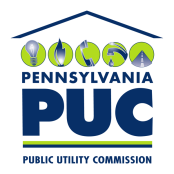  PUBLIC UTILITY COMMISSIONAdministrative Law JudgeP.O. IN REPLY PLEASE REFER TO OUR FILE